Język angielski – klasa V  - 13.05.2020Topic: All about me – my appearanceTemat: Wszystko o mnie – mój wyglądDzisiaj nadal przypomnimy sobie słownictwo dotyczące naszego wyglądu. Przypomnimy sobie części ciała. Do dzisiejszej lekcji musimy sobie przypomnieć też czasownik „to have” – czyli „ mieć”Słownictwo pomocne w dzisiejszej lekcjiZadanie 1. Znasz już nazwy części ciała z poprzednich lat, dlatego w tabelce umieszczam tylko wyrazy a Twoim zadaniem będzie je wpisać w odpowiednim miejscu na rysunku. Jeśli ktoś nie ma drukarki to pisze: Zadanie 1Head…..itp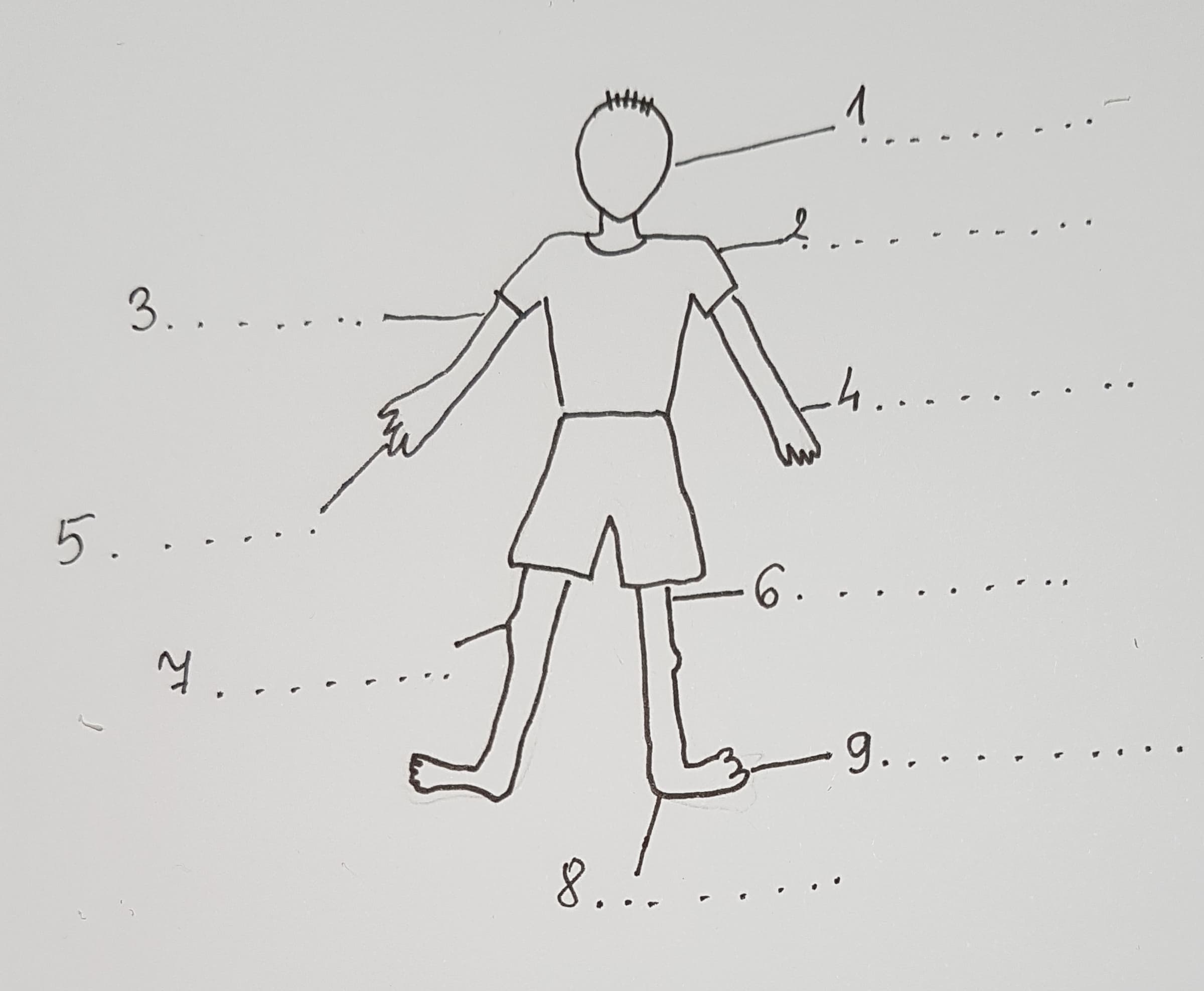 Zadanie 2Popatrz na wyrazy i utwórz liczbę mnogąNp: head – głowa                          heads – głowyA teraz TYleg- noga                               ……………………….knee – kolano                        ………………………..head – dłoń                            ………………………..foot – stopa                            ………………………..toe – palec u stopy                 ………………………..arm – ręka                              .………………………Zadanie 3Wstaw have lub has ( zauważ, jaka to osoba)Np.: I ……….. a big head        I have a big head – Ja mam dużą głowę.You …………. long fingers. – Ty masz długie place u rąk.They ………… small feet. – Oni maja małe stopy.He ………….. chubby legs. – On ma pulchne nogi.This dog …………….short tail. – Ten pies ma krótki ogon.She ……. slim legs. – Ona ma szczupłe nogi.You ………. big hands. - Wy macie duże dłonie.Zadanie 4 Przetłumacz zdania na język angielski:Ja mam długie ręce ……………………………………………………On ma duże uszy . …………………………………………………….Ona ma długie palce u rąk . ……………………………………………Oni mają silne dłonie. ………………………………………………….Ten kot ma pulchne stopy. …………………………………………….Ty masz duże ręce. ……………………………………………………Wy macie długie nogi. ……………………………………… Czasownik „to have” – miećI have –       Ja mamYou have – Ty maszHe has     - On maShe has    - Ona maIt has       -  Ono maWe have –   My mamyYou have –  Wy macieThey have – Oni mająZauważ, że postać tego czasownika zmienia się w III osobie liczbie pojedynczej Czasownik „to have” – miećI have –       Ja mamYou have – Ty maszHe has     - On maShe has    - Ona maIt has       -  Ono maWe have –   My mamyYou have –  Wy macieThey have – Oni mająZauważ, że postać tego czasownika zmienia się w III osobie liczbie pojedynczejRzeczowniki w liczbie pojedynczejRzeczowniki w liczbie mnogiejfinger – palec u rękileg - nogaSą też wyjątki:Foot - stopa fingers – palce u rekilegs - nogiPamiętamy, że liczbę mnogą tworzymy przez dodanie „s” na końcu wyrazu!!!!Postać liczby mnogiej bywa też zupełnie inna ( WYJĄTEK): Feet  – stopy I to trzeba zapamiętać!!!!BigTallChubbySlimShortLongStrongsmallDużyWysokiPulchnySzczupłyKrótkiDługiSilnyMałyFoot   head    knee   leg    toe     finger    shoulder     arm  hand